THORNHILL NEWS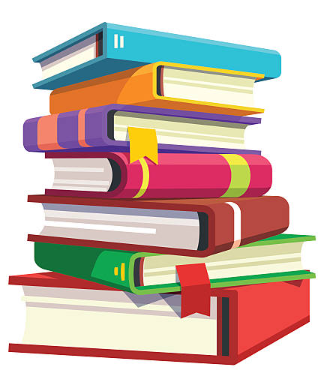 FOCUS ON READING – 16.05.22Last week our Nursery and Reception class enjoyed celebrating Pyjamarama as part of the Booktrust.  Our children wore their pyjamas to school and welcomed in their parents/carers to share stories. Our Nursery children also had a special visit to Shildon Library.  All of the children got a very special bedtime story to take home too!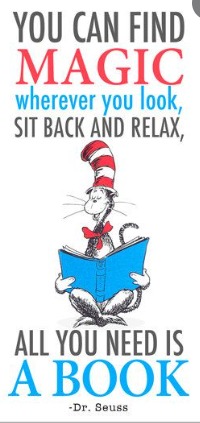 TOP TIPS FROM THE BOOKTRUST TO ENCOURAGE A LOVE OF READING: Read yourself! It doesn’t matter what it is – pick up a newspaper or magazine, take a look at a cookery book, read a computer manual, enjoy some poetry or dive into a romance or detective novel. And get your children to join in – if you’re cooking, could they read the recipe? If you’re watching TV, can they read out the listings?Give books as presents. And encourage your children and their friends to swap books with each other – it’ll give them a chance to read new stories, and get them all talking about what they’re reading.Visit the local library together. It’s always fun choosing new books to read.Encourage children to carry a book at all times. That way, they’ll never be bored (this is something you can do, too!)Have a family bookshelf. If you can, have bookshelves in your children’s bedrooms, too.Keep reading together. Just because your children are older, it doesn’t mean you have to stop sharing stories – perhaps you could try the Harry Potter series or A Series of Unfortunate Events.Don’t panic if your child reads the same book over and over again. Let’s be honest - we’ve all done it!Have fun! There’s no right or wrong way to share a story – as long as you and your child are having fun. Don’t be afraid to act out situations or use funny voices… your little ones will love it!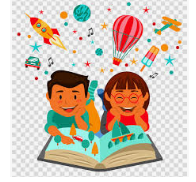 